Карта дистанционного занятияКласс: 2Предмет: Русский языкТема: Виды текстов (повествование, описание, рассуждение)Ход занятияМинутка чистописания.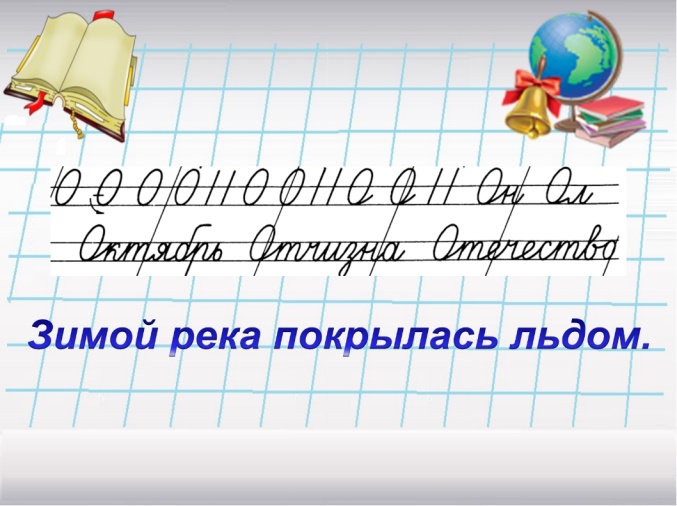 Работа по теме урока.В группе посмотрите видео (объяснение нового материала) https://vk.com/club193361746Учебник стр. 26 (прочитайте определения, постарайтесь их запомнить)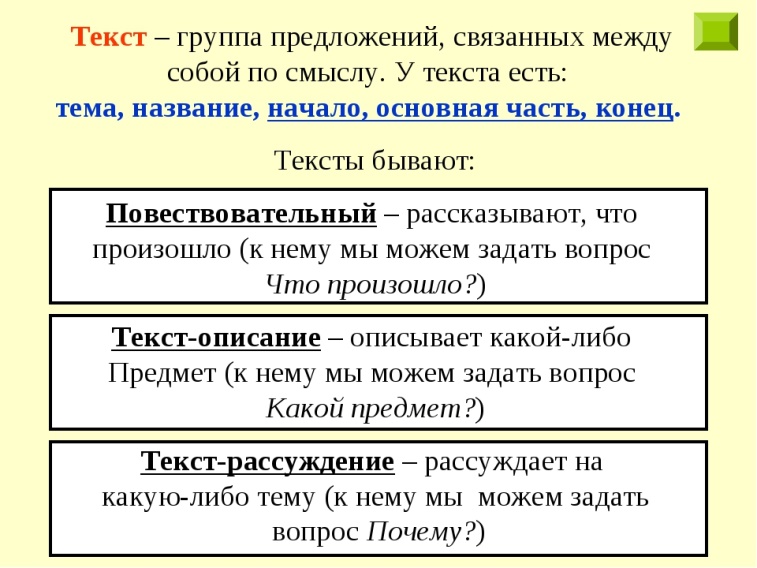 Выполните упражнение 28 на стр. 26 – 27. Задание к упражнению 28: Прочитайте тексты, ответьте: какой вопрос можно поставить к каждому тексту? (устно) Спишите текст-описание щенка. Письменно составьте текст-описание «Мой  домашний питомец».ШагАлгоритм определения типа текста1Прочитать текст2Определить, на какой вопрос отвечает содержание текста3Если содержание текста отвечает на вопрос что произошло? - это текст-повествование4Если содержание текста отвечает на вопросы какой? какая? какие? - это текст-описание 5Если содержание текста отвечает на вопросы почему? зачем? - это текст-рассуждение